Inicijative za 8. Redovnu sjednicu OVa) Upućujem inicijativu da ONS izdvoji finansijka sredstva za izgradnju prilaza za invalidne osobe pored vanjskih stepenica  ili na mjestu gdje bi po mišljenju stučnih službi bilo izvodljivo .Da ONS izdvoji finansijska sredstva za rekonstrukciju vanjskog stepeništa koje vodi do platoa ispred zgrade Historijskog muzeja ,te da se izvrši sanacija bar dva reda ploča na ivici platoa i postavi nova zaštitna ograda. OBRAZLOŽENJE:            Zgrada u kojoj se nalazi Historijski muzej , 2012.godine je proglašena  Nacionalnim spomenikom kulture BiH.  Nadležnost za finansiranje nije preuzeo  nijedan nivo vlasti , te se Muzej samo zahvaljujući zaposlenicima i projektima koji su uspjeli realizovati , uspio održati i nije zatvoren. Kao jedan od tri Nacionalna spomenika kulture na teritoriji naše Općine , smatram da smo dužni obezbijediti bar dio sredstava za neke od projetakata koji su potrebni za normalan rad . Iz fotografija koje prilažem uz inicijativu može se vidjeti u kako lošem stanju se nalaze vanjsko stepenište, te je takvo opasno za posjetioce Muzeja . I rub platoa predstavlja opasnost jer su ploče popucale i nestabilne. Primjer kolika je zaista opasnost je pad uposlenice sa ruba platoa , provela je duži period u bolnici zbog povreda.  Pristupna rampa za invalide je , pored što je zakonska obaveza, neophodna jer posjetioce u invalidskim kolicima ili sa poteškoćama u kretanju , uposlenici Muzeja moraju unositi ili im lično pomagati da se popnu uz stepenice.Ovu inicijativu sam , shodno odluci OV da se inicijative koje iziskuju finansijska sredstva , uputila načelniku početkom septembra. Na satanku održanom 2.9.2021.dogovorili smo posjetu Historijskom muzeju, te smo 7.9.2021. sa direktoricom Hašimbegović obišli muzej , uvjerili se u potrebu realizacije ovih inicijativa. U prilog šaljem fotografije:

Suzana Fazlić Platforma za progres 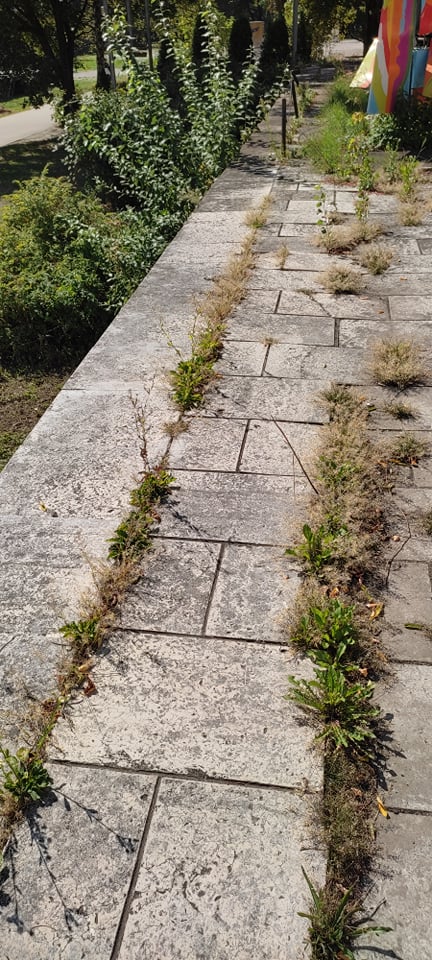 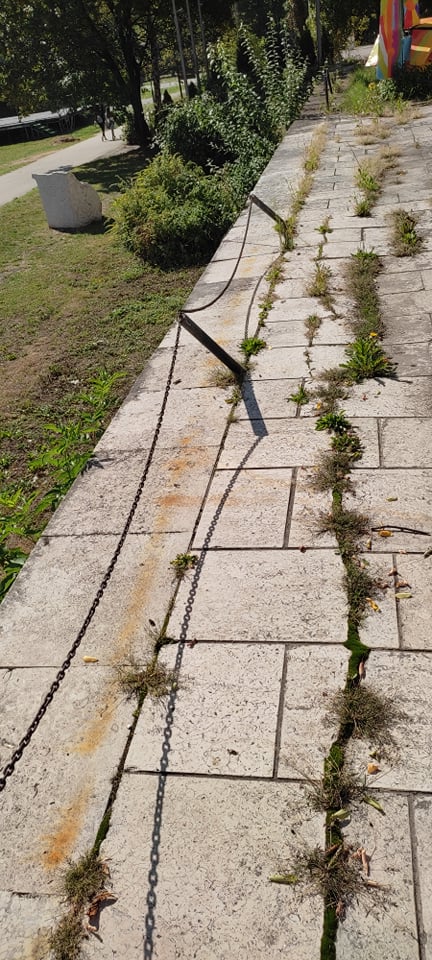 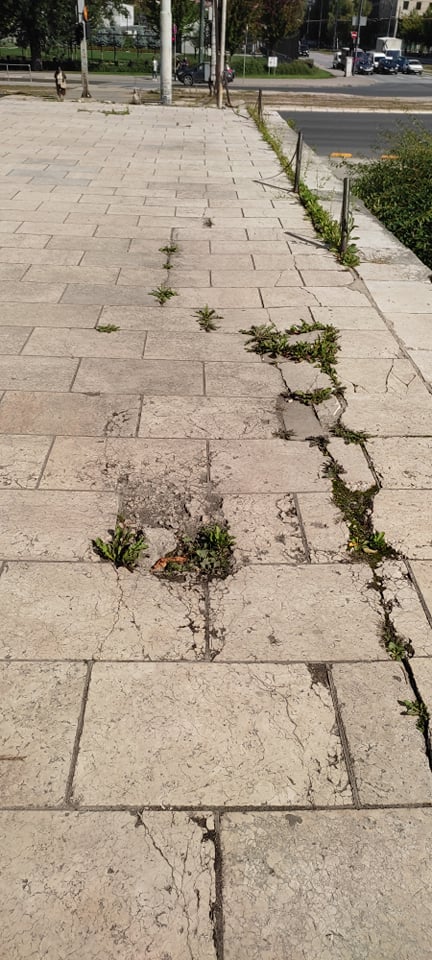 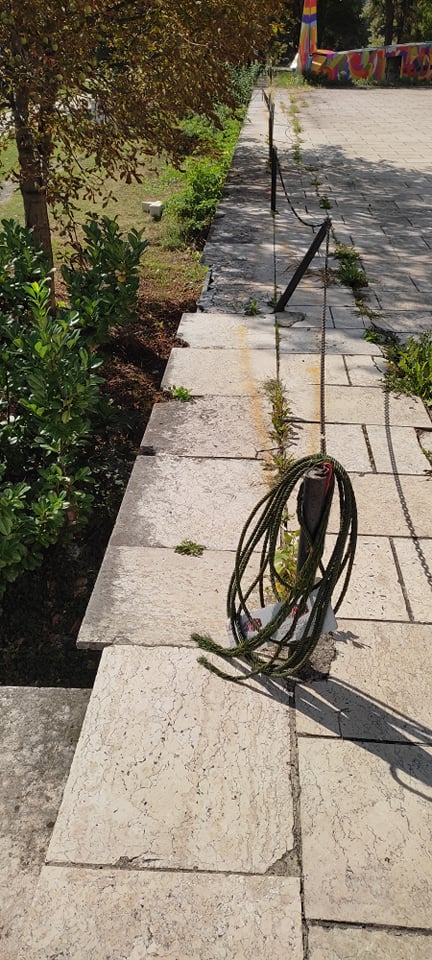 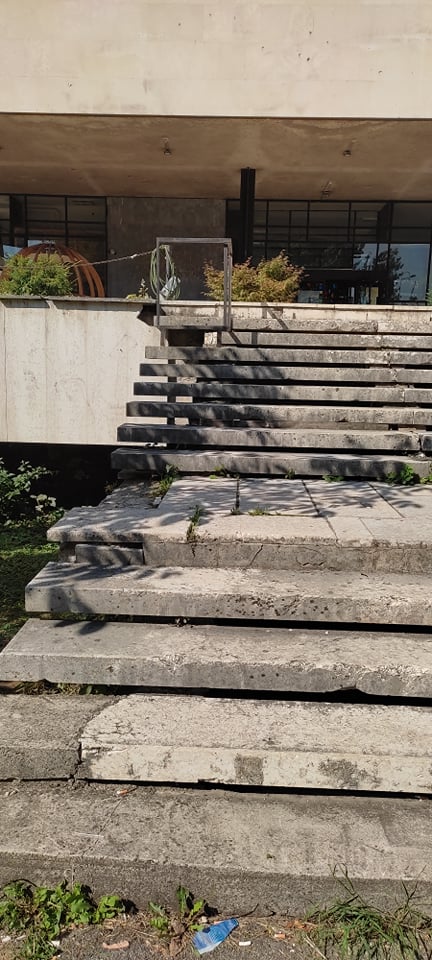 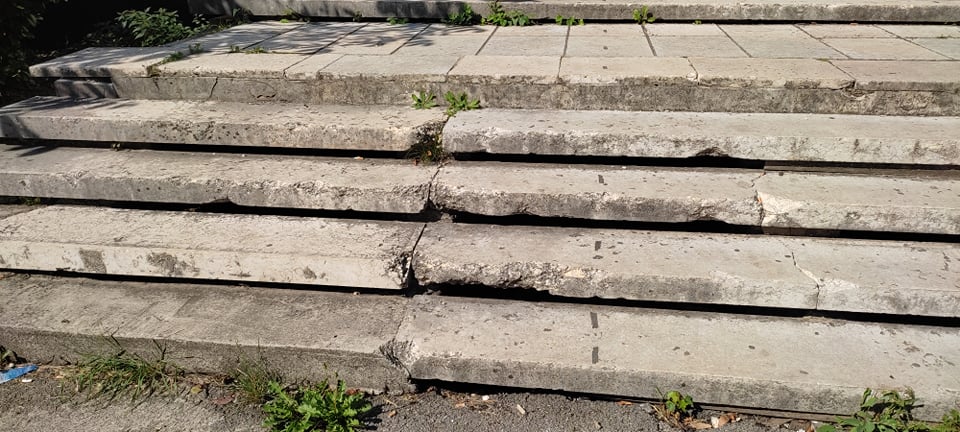 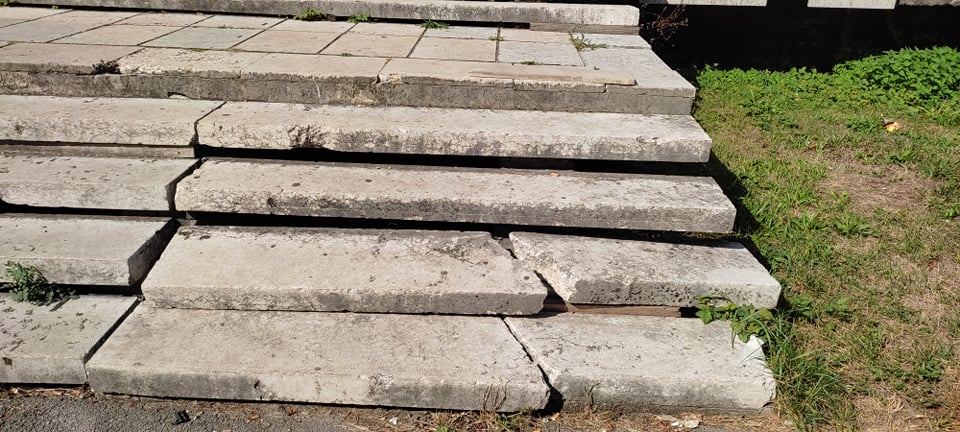 